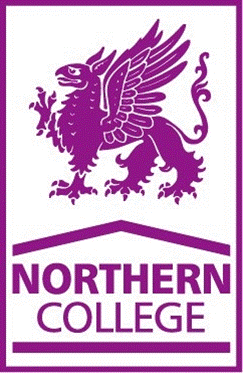 Please complete this form in full and return to:   Student Support ServicesNorthern CollegeWentworth CastleStainboroughBarnsleyS75 3ETALL ORIGINAL SUPPORTING EVIDENCE must accompany this application form. Please ensure that these are securely posted, ideally using Special Delivery.  If you would like to come into the College so that your original documents can be copied please ring 01226 776000 to arrange an appointment time with Student Support Services.YOUR DETAILSTitle: First Name:                                                                Family Name: Home Address and Postcode: Email address: Telephone Number – Home and/or		    Residential 	Non Residential		                                        Work: Date of Birth:              			    Age on first day of course:Course Title:Full-time:		Part-time:		If you are aged 19+ and you are enrolled onto a level 3 programme that is not your first level 3, are you being funded fully through a 19+ Advanced Learning Loan		Yes		No		If yes, please provide evidence of your Advanced Learner Loan ie your award letter from Student Finance England.  INCOME ASSESSMENTThe purpose of this part of the form is to obtain a clear estimate of your income and that of your household.  Please enter your CURRENT ANNUAL INCOME before deductions of tax and national insurance contributions:PLEASE ENCLOSE EVIDENCE OF ALL INCOME AS FOLLOWS:  Earnings from employment:	The last 4 weekly/3 monthly payslipsSelf-employment:		Self-Assessment Tax calculation for 2019/20Savings and investments:	Tax Return/Investment Statement (as appropriate)Benefits:	 Benefits Award notice/ letter from Department of Work and PensionsIf you claim benefits these may be affected if you become a full-time student and receive financial support from the College.  You should contact your Jobcentre Plus and Housing Benefit offices for advice on how this may affect your benefits as early as possible.BANK DETAILSBank Name (eg HSBC):Account Number (8 digits)Sort Code (6 digits)Account holder (eg Mrs A Blank)Successful applicants will receive their monthly payments directly into their bank account, these payments cannotbe made to any other person on the student’s behalf except in exceptional circumstances ie where Power of Attorney is in place and evidence of this must be provided.Please be informed that the College is unable to make payments to Credit Union or Post Office accounts.Please inform us of any changes to bank details.  The College will not take responsibility for incorrect bank details.DECLARATIONData Protection Act 2018In accordance with the Data Protection Act 2018, you are advised that the information submitted on this form will be used for the purpose of processing your Financial Assistance Application.  Northern College has a duty, for the purpose of processing your application, to protect the public funds they handle and may use the information you have provided on this form to prevent and detect fraud.  We are required to share information, for the same purposes, with the Education and Skills Funding Agency (ESFA), on behalf of the Secretary of State for the Department of Education (DfE).  The information will be stored electronically; your consent to record and process these details is required.  If you are unwilling to provide your consent to the recording and processing of this information, the College may be unable to offer you Financial Assistance.Note: It is your responsibility to inform us of any changes to your circumstances which might affect this application.DECLARATION I declare that all information and any evidence in support of this application is correct and complete to the best of my knowledge and belief				____________________________ 	(student)____________________________ 	(spouse/partner) as appropriate____________________________ 	(parent(s)/stepparent/partner living with 							 parent/grandparent(s) as appropriateNOTESComplete this financial information if you live at the same address with another adult (i.e. married or in civil partnership or live together as if married or in civil partnership).Complete this financial information if you live at the same address as your parent(s), regardless of your age. If the parent you live with has remarried, lives with a partner or has entered into a civil partnership, please also give information about their income.  (If you are living with a spouse/partner as at note 1 we will only need information on your partner’s income).Include gross interest on savings, investments and dividends (including interest from any bank or building society). Enter the gross amount (before tax is taken off). Do NOT include Individual Savings Accounts (ISAs) or other tax free investments. Include the full amount of any “chargeable event gain” from a life insurance policy.Include income from property or land in the UK that you let. Do NOT include income from the “rent a room” scheme (if you let a furnished room in your home for £4,250 a year or less) DO NOT include the following (non-taxable) benefits:Child benefitChild tax creditCold Weather PaymentCouncil tax reductionDisability living allowanceFuneral Expenses PaymentGuardian’s AllowanceMaintenance payments from former partnerMaternity AllowancePension Christmas bonusStudent loans or grantsTax free savings incomeWar pensionsWinter Fuel PaymentWorking Tax credit6	Include Child Dependency Increase elements but exclude any incapacity benefit claimed before 19957		Include the gross amount of any personal pension contributions you paid into a registered scheme – do not include pension contributions paid through your employerOTHER ALLOWANCESAdditional allowances can be paid, providing you and your family income is under certain financial limits, as follows:Childcare SupportIf you have dependent children, then you can claim for support towards childcare costs	Please enclose the birth certificate for each child together with your Child Tax Credit notification and Child Benefit notification.	We will send you a separate form if you wish to claim the costs of your childcare. However please note that you can only apply for childcare support:If you have dependent children under 15 at the beginning of the academic year (or under 17, if they have special educational needs) and you need childcare services for themFor registered or approved childcareYou are aged 20 years on the first day of learningPlease note for a student under 20 years of age on the first day of their academic course they should apply to Care to Learn at www.gov.uk/care-to-learnDate Application Received by Student Support Services:YOURSELF(£)SPOUSE/PARTNER(NOTE 1)(£)PARENTAL INCOMEPARENTAL INCOMEYOURSELF(£)SPOUSE/PARTNER(NOTE 1)(£)Parent 1(£)Parent 2, (NOTE 2) (£)INCOME FROM EMPLOYMENTTotal earning from all jobsINCOME FROM EMPLOYMENTTotal self-employment incomeOTHER INCOMEIncome from Savings and Investments (Note 3)OTHER INCOMEIncome from Property (Note 4)OTHER INCOMEIncome from TrustsOTHER INCOMEState Pensions OTHER INCOMEOccupational or Personal PensionsOTHER INCOMEAny Other IncomeBENEFITS(NOTE 5)Carer’s allowanceBENEFITS(NOTE 5)Contribution based Employment and Support AllowanceBENEFITS(NOTE 5)Universal CreditBENEFITS(NOTE 5)Contribution based Jobseeker’s AllowanceBENEFITS(NOTE 5)Incapacity benefit – short term higher rate (Note 6)BENEFITS(NOTE 5)Incapacity benefit – long  term higher rate (Note 6)BENEFITS(NOTE 5)Bereavement allowanceTOTAL ANNUAL INCOMETOTAL ANNUAL INCOMELESS PERSONAL PENSION CONTRIBUTION PAID (Note 7)LESS PERSONAL PENSION CONTRIBUTION PAID (Note 7)NET INCOMENET INCOME